Pressemitteilung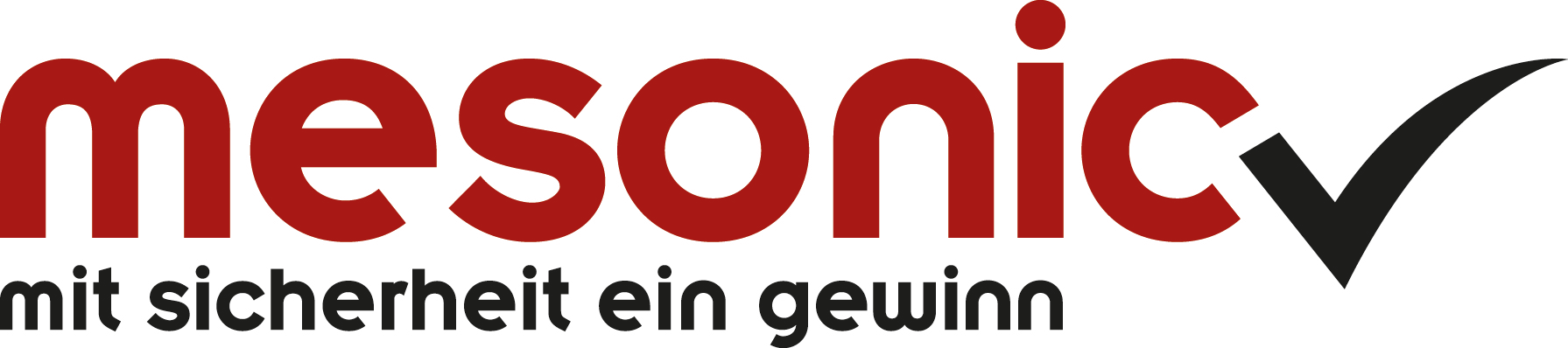 mesonic on air - Softwarehersteller startet TV-Offensive
Der Business Softwarehersteller mesonic setzt künftig auf TV-Werbung. Die Kampagne startet zeitgleich mit Beginn der IT-Fachmesse CeBIT am 20. März 2017 in ausgewählten zielgruppenrelevanten Sendern in Deutschland und Österreich. Als einer der marktführenden Hersteller für Business Softwarelösungen im Bereich ERP, CRM und PPS weitet mesonic seine Markenbekanntheit durch eine deutsch-österreichische TV-Kampagne aus. Start ist am 20. März 2017, dem Eröffnungstag der IT-Fachmesse CeBIT. Die Ausstrahlung der Spots erfolgt auf ausgewählten zielgruppenrelevanten Sendern, unter anderem n-tv, N24, Sport1, Eurosport sowie Sky. Begleitet wird die Kampagne durch eine umfangreiche Digital-Marketing-Aktivierung sowie vertriebsunterstützende Maßnahmen für den mesonic-Resellerchannel.„Die TV-Kampagne ist für uns ein echter Meilenstein. Mit der größten Werbeoffensive unserer 40-jährigen Unternehmensgeschichte richten wir unsere Marketingaktivitäten neu aus. Die Steigerung der Markenbekanntheit in unserer Zielgruppe von kleinen bis mittelständischen Unternehmen aus Handel, Dienstleistung und Industrie ist das klar ausgerichtete Ziel. So haben wir uns entschieden, in diesem Jahr neue Wege zu beschreiten. TV ist hier für uns das starke Medium, um unsere Zielgruppe direkt zu erreichen“, erläutert Claudia Harth, Marketingleiterin bei mesonic Deutschland, das Vorhaben.Neben den neuen Maßnahmen im TV und Digital wird der Softwarehersteller seinen Kunden aber auch weiterhin auf verschiedenen Messen und Veranstaltungen zur Verfügung stehen. So auch in wenigen Wochen vom 24.-28. April 2017 auf der Hannover Messe, der Weltleitmesse für die Industrie.Über mesonic

mesonic ist der Hersteller der betriebswirtschaftlichen Software WinLine. Das Unternehmen wurde 1978 im österreichischen Mauerbach nahe Wien gegründet. In den nächsten Jahren folgten Niederlassungen in Deutschland (Scheeßel, 1985), den USA (1990) und Italien (Mailand, 2002). mesonic ist einer der führenden Hersteller im deutschsprachigen Raum für ERP-/CRM-/PPS-Komplettlösungen für kleine bis mittelständische Unternehmen. Die Software ist branchenübergreifend einsetzbar und wird weltweit von Unternehmen in allen Branchen von Handel, Dienstleistungen und Industrie sowie in Verbänden und Vereinen genutzt. Die Programme sind ausschließlich Eigenentwicklungen, so dass die einzelnen Softwaremodule aufeinander abgestimmt sind und optimal zusammenarbeiten. Um unternehmens- und branchenspezifische Anforderungen abzudecken, ist die Software anpassbar und kann durch Ergänzungsprogrammierungen individuell erweitert werden. Über 65.000 erfolgreich installierte mesonic Software-Lösungen in 15 Sprachen und über 20 Ländern sprechen für sich. Der Vertrieb erfolgt in Österreich und Deutschland über ein flächendeckendes Netz von rund 280 qualifizierten Fachhandelspartnern. Darüber hinaus sorgen in vielen weiteren Ländern Distributoren für die Betreuung der Kunden vor Ort. Kontakt:Deutschland:			Österreich:Claudia Harth			Yvonne Cijan			Wörter:  221+49-(0)4263-93 90-0 		+43-(0)1-970 30-0			Zeichen (inkl. Leerzeichen): 1708charth@mesonic.com		ycijan@mesonic.comhttp://www.mesonic.com
Weitere Informationen finden Sie auf www.mesonic.com, im Bereich Kontakt, Presse.Belegexemplare erbeten an: 
, Hirschberger Str. 18, 27383 Scheeßel (Deutschland) bzw. 
Yvonne Cijan, Herzog Friedrich-Platz 1, 3001 Mauerbach (Österreich)